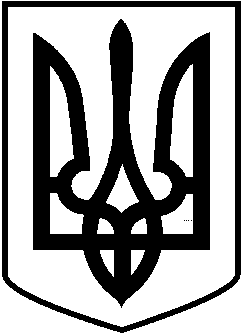 Міністерство освіти і науки УкраїниДержавний вищий навчальний закладПрикарпатський національний університет імені Василя Стефаникавул. Шевченка, 57, м. Івано-Франківськ, 76018, тел. (0342) 75-23-51, факс (0342) 53-15-74е-mаіl: office@pnu.edu.ua, Код ЄДРПОУ 02125266________________ № ______________________На № ______________	від________________Міністрові освіти і науки УкраїниНовосад Г. І.Про хххххххххххххххххШановнa Ганно Ігорівно!Ректорат ххххххххххххххххххххххххххххххххххххххххххххххххх хххххххххххххххххххххххххххххххххххххххххххххххххххххххххххххххххххххххххххххххххххххххххххххххххххххххххххххххххххххххххххххххххххххххххххххххххххххххххххххххххххххххххххххххххххххххххххххххххххххххххххххххххххххххххххххххххххххххххххххххххххххххххххххххххххххххххххххххххххххххххххххххххххххххххххххххххххххххххххххххххххххххххххххххххххххххххххххххххххххххххххххххххххххххххххххххххххххххххххххххххххххххххххххххххххххххххххххххххххххххххххххххххххххххххххххххххххххххххххххххххххххххххххххххххххххххххххххххххххххххххххххххххххххххххххххххххххххххххххххххххххххххххххх.З повагоюРектор                                                                                              І. Є. ЦепендаПІБ виконавця  (0342) хххххх